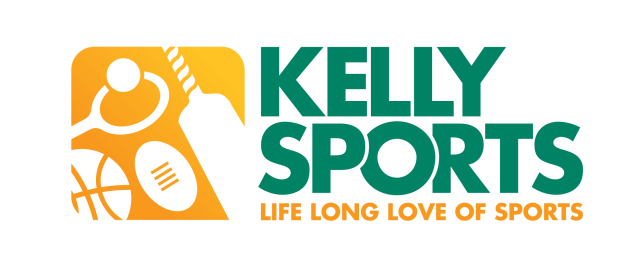 The SIZZLING SUMMER SPORTS program includes:CRICKET, ATHLETICS, TEEBALL, TENNISThe SIZZLING SUMMER Sports program allows your child to experience fun, energetic, safe and highly active multi-sports sessions which will challenge and improve your child’s motor and co-ordination skillsThe Kelly Sports coaches aim to develop and enhance the wide range of sporting skills of your child including kicking, catching and throwing whilst also improving strength, flexibility, hand-eye co-ordination, spatial awareness, cooperative skills and teamwork.The program is a fantastic way for your child to develop sporting skills essential for all sports and will inspire children to give sport a go.Our modified sports games provide lots of fun while skills are being developedWHEN –		Wednesday at West Beach PrimaryCOMMENCING –	3/2/2021CONCLUDING –		24/3/2021TIME –			3.10pm – 4.10pmYEAR LEVELS –		Reception to Year 2COST –			$100.00 +GST  (Total cost $110) OR redeem your sports voucher and pay only $10!REGISTER – 		www.kellysports.com.auENQUIRIES – 		Ian Barnes 0439 063 916 or ianbarnes@kellysports.com.auThe KELLY SPORTS WEEKENDER program:The Kelly Sports Weekender program allows your child to experience energetic and highly active tennis, basketball, soccer or AFL sessions on Saturday and Sunday mornings across separate aged sessions.  Separate age groups allows for children to learn and enjoy sport in an age-appropriate environment. All programs are run indoors across a number of different locations.The Kelly Sports Weekender program provides a pathway from our Multisport Program with the addition of our weekend sport specific sessions and the inclusion of the 7-9 year old classes. The program can also begin your child’s journey into sport with our 3+4 year old classes – where we also love to get the parents involved! Term 1 DatesThe Kelly Sports Weekender program is an 8 WEEK PROGRAM!When: Saturday OR Sunday (refer to our website for which day the sessions are run at a centre near you)Commencing:  6th & 7th Feb 2021Concluding:     27th & 28th March 2021COST :  $110 + GST (Total cost $121) which includes a sports ball or racquet to keepKELLY SPORTS IS A SPORTS VOUCHER PROVIDEREnrol your child into a Kelly Sports program at your school and receive a $100 Sports Voucher discount on your Kelly Sports fees. To enrol and/or redeem your sports voucher discount, register online at www.kellysports.com.au. For further information about your Sports Voucher eligibility please visit www.sportsvouchers.sa.gov.au. 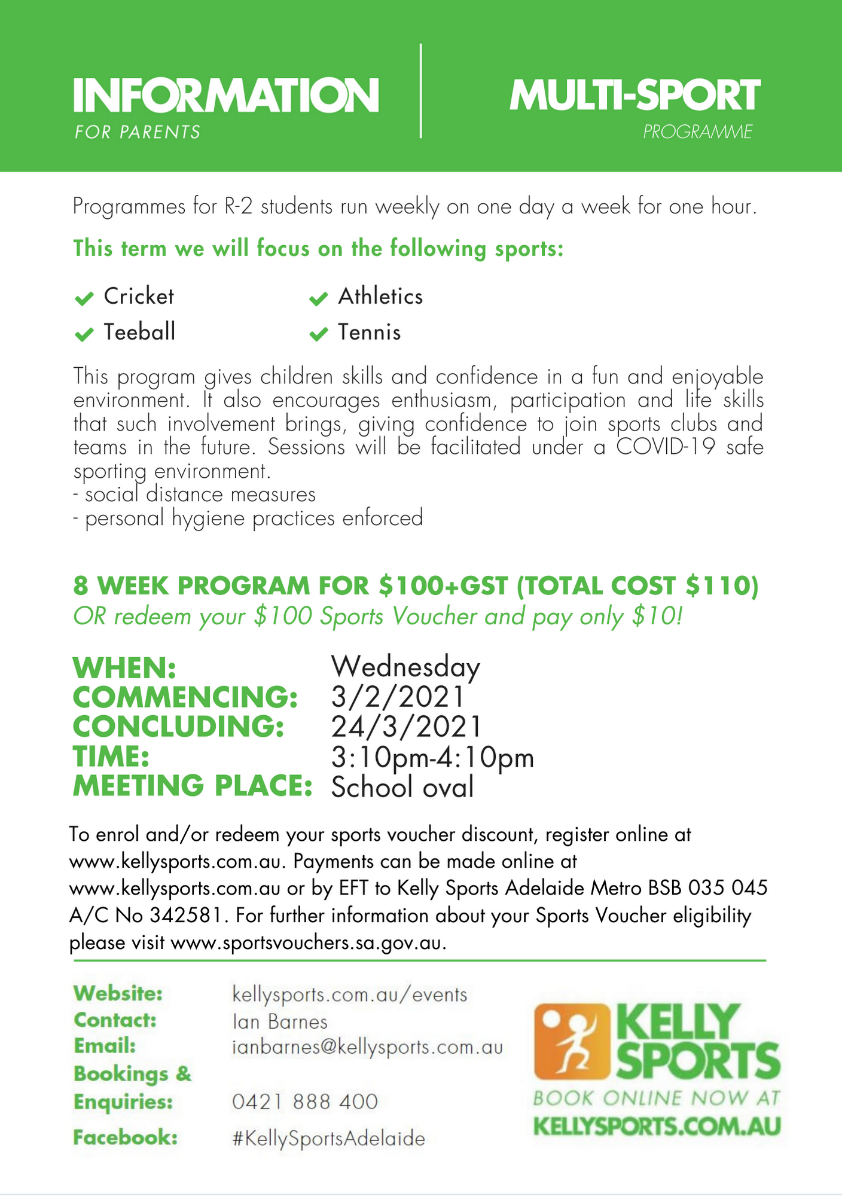 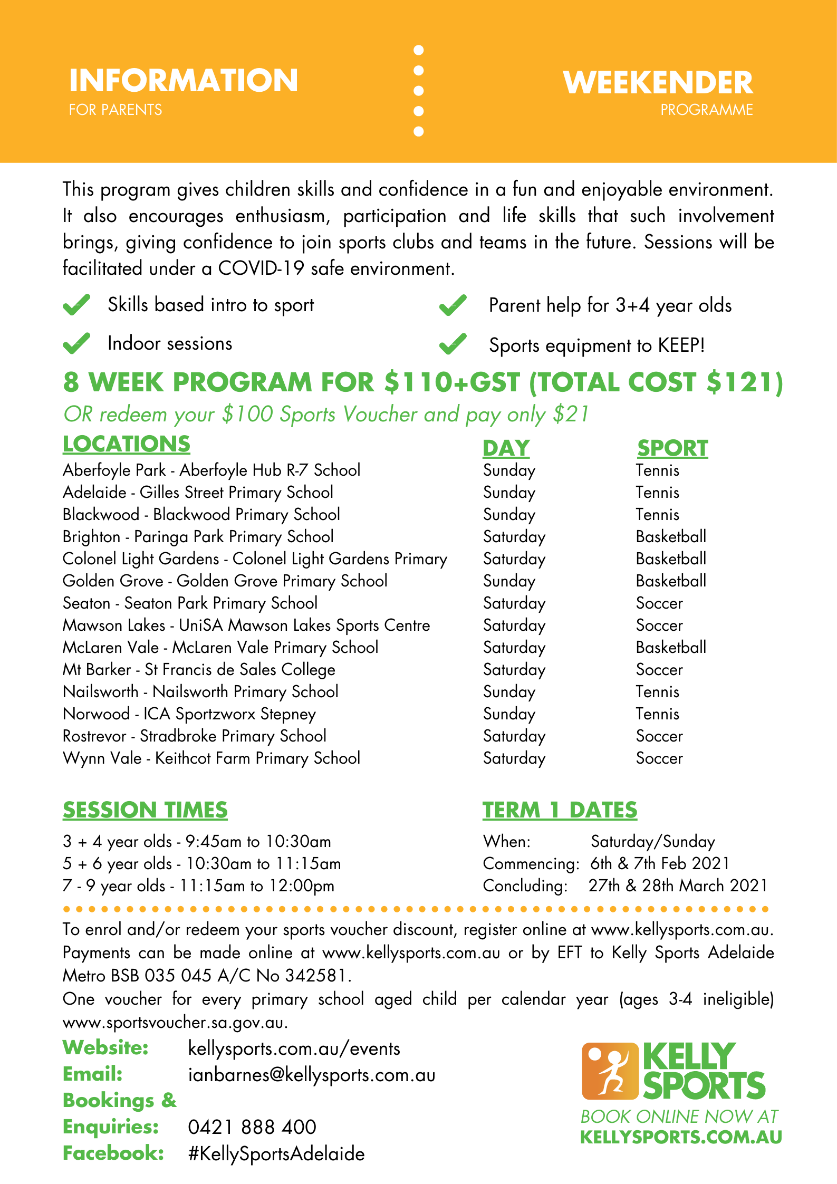 